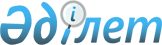 Об установлении водоохранных зон, полос и режима их хозяйственного использования на реках Матак, Жарлы, Каркаралинка Карагандинской областиПостановление акимата Карагандинской области от 5 апреля 2012 года N 11/01. Зарегистрировано Департаментом юстиции Карагандинской области 11 мая 2012 года N 1908.
      В соответствии с Водным кодексом Республики Казахстан от 9 июля 2003 года, Законом Республики Казахстан от 23 января 2001 года "О местном государственном управлении и самоуправлении в Республике Казахстан", приказом Министра сельского хозяйства Республики Казахстан от 18 мая 2015 года № 19-1/446 "Об утверждении Правил установления водоохранных зон и полос" (зарегистрирован в Реестре государственной регистрации нормативных правовых актов № 11838) акимат Карагандинской области ПОСТАНОВЛЯЕТ:
      Сноска. Преамбула – в редакции постановления акимата Карагандинской области от 09.04.2019 N 21/01 (вводится в действие по истечении десяти календарных дней после дня его первого официального опубликования).


      1. Установить водоохранные зоны и полосы водных объектов, согласно утвержденных проектов:
      1) "Установление водоохранных зон, полос и режима их хозяйственного использования на реке Матак Карагандинской области" и корректировка проекта "Установление водоохранной зоны и полосы и режима их хозяйственного использования на участке русла реки Матак с планируемым строительством на прилегающей территории железнодорожного тупика с расположенным на нем складом флотоконцентрата Товарищества с ограниченной ответственностью "СП "Алайгыр";
      2) "Установление водоохранных зон, полос и режима их хозяйственного использования на реке Жарлы Карагандинской области;
      3) "Установление водоохранных зон, полос и режима их хозяйственного использования на реке Каркаралинка Карагандинской области".
      Сноска. Пункт 1 с изменениями, внесенными постановлением акимата Карагандинской области от 23.04.2021 N 29/02 (вводится в действие по истечении десяти календарных дней после дня его первого официального опубликования).


      2. Установить режим и особые условия хозяйственного использования в пределах водоохранных зон и полос, на водных объектах указанных в пункте 1 настоящего постановления, согласно приложению.
      3. Дочернему государственному предприятию "Караганда НПЦзем" (по согласованию) отразить на картографических материалах границы водоохранных зон и полос.
      4. Государственному учреждению "Управление земельных отношений Карагандинской области" внести соответствующие изменения при составлении земельного баланса области.
      5. Акимам Актогайского, Бухар-Жырауского, Каркаралинского районов:
      1) в соответствии с требованиями законодательств принять необходимые меры по переводу земель под водоохранными полосами в земли водного фонда согласно проектной документации;
      2) довести до каждого землепользователя установленные границы водоохранных зон, полос и режима их хозяйственного использования со дня введения в действие настоящего постановления;
      3) при выделении земельных участков во временное пользование соблюдать режим хозяйственного использования водоохранных зон и полос в соответствии с приложением к настоящему постановлению;
      4) выделение земельных участков для ведения хозяйственной деятельности в пределах водоохранных зон и полос, при условии соблюдения соответствующего режима пользования, исключающего возможность загрязнения, засорения и истощения водных объектов осуществлять строго по согласованию с государственными органами в соответствии с действующим законодательством Республики Казахстан.
      6. Акимам Актогайского, Бухар-Жырауского, Каркаралинского районов и руководителям предприятий, организаций, другим хозяйствующим субъектам, независимо от их ведомственной принадлежности и форм собственности, в пользовании которых находятся земельные угодья, расположенные в пределах водоохранных зон и полос:
      1) провести работы по приведению в соответствие с режимом хозяйственного использования эксплуатацию объектов расположенных в пределах данных водоохранных зон и полос;
      2) обеспечить их содержание в надлежащем санитарном состоянии и соблюдение режима хозяйственного пользования, согласно приложению, а также сохранность водоохранных знаков.
      7. Государственным уполномоченным органам в соответствии с законодательством Республики Казахстан и в пределах своей компетенции осуществлять контроль за соблюдением границ водоохранных зон и полос, установленного режима хозяйственной деятельности на них и в особо охраняемых водных объектах.
      8. Контроль за исполнением настоящего постановления возложить на заместителя акима области Әбілда Т.А.
      9. Настоящее постановление вводится в действие по истечении десяти календарных дней после дня его первого официального опубликования.
            "_____"___________ 2012 год
      СОГЛАСОВАНО
      Начальник
      Нура-Сарысуской бассейновой
      инспекции по регулированию
      использования и охране водных
      ресурсов Комитета по водным ресурсам
      Министерства сельского хозяйства
      Республики Казахстан
      _________________ Б.З. Данбаев
      "_____"___________ 2012 год Режим и особые условия хозяйственного использования в пределах водоохранных зон и полос
      1. В пределах водоохранных зон не допускается:
      1) ввод в эксплуатацию новых и реконструированных объектов, не обеспеченных сооружениями и устройствами, предотвращающими загрязнение и засорение водных объектов и их водоохранных зон и полос;
      2) проведение реконструкции зданий, сооружений, коммуникаций и других объектов, а также производство строительных, дноуглубительных и взрывных работ, добыча полезных ископаемых, прокладка кабелей, трубопроводов и других коммуникаций, буровых, земельных и иных работ без проектов, согласованных в установленном порядке с местными исполнительными органами, бассейновыми инспекциями, уполномоченным государственным органом в области охраны окружающей среды, государственным органом в сфере санитарно-эпидемиологического благополучия населения и другими заинтересованными органами;
      3) размещение и строительство складов для хранения удобрений, пестицидов, нефтепродуктов, пунктов технического обслуживания, мойки транспортных средств и сельскохозяйственной техники, механических мастерских, устройство свалок бытовых и промышленных отходов, площадок для заправки аппаратуры пестицидами, взлетно-посадочных полос для проведения авиационно-химических работ, а также размещение других объектов, отрицательно влияющих на качество воды;
      4) размещение животноводческих ферм и комплексов, накопителей сточных вод, полей орошения сточными водами, кладбищ, скотомогильников (биотермических ям), а также других объектов, обусловливающих опасность микробного загрязнения поверхностных и подземных вод;
      5) выпас скота с превышением нормы нагрузки, купание и санитарная обработка скота и другие виды хозяйственной деятельности, ухудшающие режим водоемов;
      6) применение способа авиаобработки пестицидами и авиаподкормки минеральными удобрениями сельскохозяйственных культур и лесонасаждений на расстоянии менее двух тысяч метров от уреза воды в водном источнике;
      7) применение пестицидов, на которые не установлены предельно допустимые концентрации, внесение удобрений по снежному покрову, а также использование в качестве удобрений необезвреженных навозосодержащих сточных вод и стойких хлорорганических пестицидов.
      При необходимости проведения вынужденной санитарной обработки в водоохранной зоне допускается применение мало - и среднетоксичных нестойких пестицидов.
      Сноска. Пункт 1 с изменениями, внесенным постановлением акимата Карагандинской области от 13.01.2022 № 03/01 (вводится в действие со дня первого официального опубликования).


      2. В пределах водоохранных полос не допускается:
      1) хозяйственная и иная деятельность, ухудшающая качественное и гидрологическое состояние (загрязнение, засорение, истощение) водных объектов;
      2) строительство и эксплуатация зданий и сооружений, за исключением водохозяйственных и водозаборных сооружений и их коммуникаций, мостов, мостовых сооружений, причалов, портов, пирсов и иных объектов транспортной инфраструктуры, связанных с деятельностью водного транспорта, промыслового рыболовства, рыбохозяйственных технологических водоемов, объектов по использованию возобновляемых источников энергии (гидродинамической энергии воды), а также рекреационных зон на водном объекте, без строительства зданий и сооружений досугового и (или) оздоровительного назначения. Положения данного подпункта применяются с учетом требований, установленных пунктом 7 статьи 125 и статьей 145-1 Водного кодекса Республики Казахстан;
      3) предоставление земельных участков под садоводство и дачное строительство;
      4) эксплуатация существующих объектов, не обеспеченных сооружениями и устройствами, предотвращающими загрязнение водных объектов и их водоохранных зон и полос;
      5) проведение работ, нарушающих почвенный и травяной покров (в том числе распашка земель, выпас скота, добыча полезных ископаемых), за исключением обработки земель для залужения отдельных участков, посева и посадки леса;
      6) устройство палаточных городков, постоянных стоянок для транспортных средств, летних лагерей для скота;
      7) применение всех видов пестицидов и удобрений.
      Сноска. Пункт 2 с изменениями, внесенным постановлением акимата Карагандинской области от 13.01.2022 № 03/01 (вводится в действие со дня первого официального опубликования).


      3. В водоохранных зонах и полосах не допускается строительство (реконструкция, капитальный ремонт) предприятий, зданий, сооружений и коммуникаций без наличия проектов, согласованных в порядке, установленном законодательством Республики Казахстан, и получивших положительное заключение комплексной вневедомственной экспертизы проектов строительства (технико-экономических обоснований, проектно-сметной документации), включающей выводы отраслевых экспертиз.
      Сноска. Пункт 3 – в редакции постановления акимата Карагандинской области от 09.04.2019 N 21/01 (вводится в действие по истечении десяти календарных дней после дня его первого официального опубликования).




					© 2012. РГП на ПХВ «Институт законодательства и правовой информации Республики Казахстан» Министерства юстиции Республики Казахстан
				
Аким Карагандинской области
А. Кусаинов
СОГЛАСОВАНО
Директор департамента комитета
государственного санитарно -
эпидемиологического надзора
Министерства здравоохранения
Республики Казахстан по
Карагандинской области
______________ Т.Н. ХамитовУтвержден постановлением
Акимата Карагандинской области
N 11/01 от 5 апреля 2012 года